Associated Student Government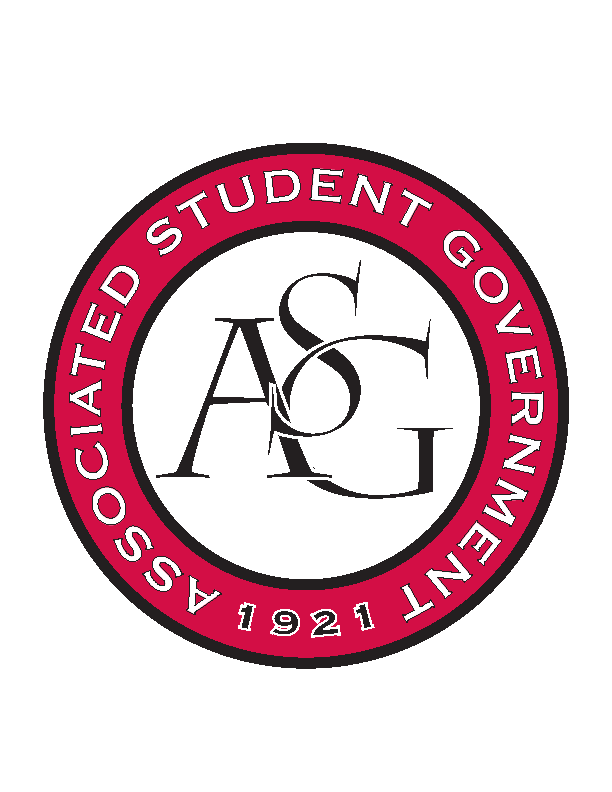 Office of Financial Affairs Meeting AgendaSeptember 20th, 2018Call To Order Roll Call Adam CorralColin GonzalezEmily RicheyKirsten JamesMadeline BrownPloy PleetissamuthSofia HadleyWilliam NeelyZachary KeatingProxiesAlexis ValdesBrittany FulmerNicholas FosterSally GairhanApproval of the MinutesAppealsAudit ReportsOld BusinessGraduate Society of Women Engineers at the University of ArkansasCaribbean Student AssociationFood Science ClubContemporary Sculpture SocietyStudent Alumni AssociationNew BusinessNational Society of Black EngineersIranian Students AssociationThe Higher Education Organization – Molly KinderThe Higher Education Organization - Carly WaschkaInternational Bolivian OrganizationThe Higher Education Organization – Lauren HughesThe Higher Education Organization – Angelique PriceInterVarsity Christian FellowshipLambda Alpha EpsilonFederalist SocietyALPFAoSTEM at University of ArkansasAlpha Chi SigmaFriends of IndiaBangladesh Student OrganizationAnnouncementsAdjournment 